Siglufirði 11. mars 2020Umsögn: um drög að reglugerð um rekstur héraðsskjalasafnsSveitarstjórnarlögin byggja á þeim forsendum að sveitarfélög séu sjálfstæð stjórnvöld og að afskipti annarra stjórnvalda af málefnum sveitarfélaga skuli taka mið af því. Sveitarfélög hafa lögmælt verkefni, innan þeirra eru upplýsingagjöf samkvæmt upplýsingalögum og varðveisla skjala samkvæmt lögum um opinber skjalasöfn.Það er ljóst að ef sveitarfélög missa rekstarleyfi héraðsskjalasafns þá er þeim skylt að senda öll gögn sem varðveitt eru á héraðsskjalasafni til Þjóðskjalasafns. Hvernig getur sveitarfélag uppfyllt þessi lögmætu verkefni ef skjölin eru send á Þjóðskjalasafn?Þarna vaknar líka spurning um réttinda og hagsmunagæslu íbúa sveitarfélagsins? Því samkvæmt upplýsingalögum II. kafli. Almennur aðgangur að upplýsingum  
5. gr. Réttur almennings til aðgangs að gögnum. 
Sé þess óskað er skylt að veita almenningi aðgang að fyrirliggjandi gögnum sem varða tiltekið mál, með þeim takmörkunum sem við eiga. Sama gildir þegar óskað er aðgangs að tilteknum fyrirliggjandi gögnum. Ekki er þó skylt að útbúa ný skjöl eða önnur gögn í ríkari mæli en leiðir af 3. mgr. 
Réttur til aðgangs að gögnum nær til: 
    1. allra gagna sem mál varða, þ.m.t. endurrita af bréfum sem stjórnvald eða annar aðili skv. I. kafla hefur sent, enda megi ætla að þau hafi borist viðtakanda, 
    2. dagbókarfærslna sem lúta að gögnum máls og lista yfir málsgögn. 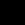 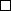 Ef sveitarfélag þarf að afhendaskjöl sín til Þjóðskjalalsafns vegna þess að það uppfyllir ekki öll skilyrði rekstarleyfis (sjá 3. grein), er því gert erfitt fyrir að geta uppfyllt skyldu sína gagnvart íbúum og ótækt að þurfa að vísa á Þjóðskjalasafn ef íbúum vantar aðgang að máli sér tengdu. Samkvæmt 15. gr. laga um opinber skjalasöfn: Um afhendingu afhendingarskyldra skjala og upplýsingarétt. 
Afhendingarskyld skjöl skal afhenda opinberu skjalasafni þegar þau hafa náð 30 ára aldri. Þó skulu skjöl og önnur gögn á rafrænu formi afhent að jafnaði eigi síðar en þegar þau hafa náð fimm ára aldri. Afhendingarskyldur aðili ber ábyrgð á afgreiðslu úr rafrænum gögnum þar til þau hafa náð 30 ára aldri. Samkvæmt 72. gr. Stjórnarskrárinnar er eignarétturinn friðhelgur! Og „Engan má skylda til að láta af hendi eign sína nema almenningsþörf krefji. Þarf til þess lagafyrirmæli og komi fullt verð fyrir“. Hér er komin mótsögn við lögin um opinber skjalasöfn því þar segir að sveitarfélögin eigi að borga fyrir flutning á safnkosti héraðsskjalasafnsins til þeirra ef það missir rekstarleyfi sitt. Hver á skjölin?Ef horft er á önnur söfn þá er til dæmis hvergi í safnalögum, (sem ekki gilda um skjalasöfn), gert að skilyrði að safnkostur skuli afhentur á höfuðsafn, sjá 12. gr. safnalaga Lok starfsemi og ráðstöfun eigna og safnkosts. 
Í stofnskrá eða samþykkt viðurkennds safns skal kveðið á um ráðstöfun eigna þess og safnkosts verði safnið lagt niður eða rekstrarformi þess breytt. Hafi viðurkennt safn notið opinberra styrkja skv. 11. eða 22. gr. skal safnkosti þess ráðstafað í samræmi við fyrirmæli stofnskrár eða samþykkta og í samráði við viðkomandi höfuðsafn. Öðrum eigum skal ráðstafað að höfðu samráði við ráðuneyti. Þarna er ekki sú einstefna sem ríkir í lögum um opinber skjalasöfn þ.e. að safnkostur verði fara á þjóðskjalasafn. Sem dæmi má nefna að í skipulagsskrá Síldarminjasafns Íslands segir í 16. gr. „Komi til þess að stofnunin verði lögð niður skal ráðstafa safnkosti í samráði við Þjóðminjasafn Íslands og öðrum eignum í samráði við mennta- og menningarmálaráðuneytið“. (http://www.sild.is/um/skipulag/skipulagsskra/)Skilningur er á því að Þjóðskjalasafn er að innleiða nýjar leiðir við skjalavörslu og leitast við að mæta þeim rafræna heimi sem við búum í. Hér verður að vanda til verka, sveitarfélögin verða að hafa fjárhagslegt bolmagn til að geta uppfyllt þau lög og reglugerðir sem fylgja skjalavörslu. Þarna er þeim gert erfitt fyrir því hvergi í lögum né reglugerðum er að finna kostnaðarmat og/ eða rekstaráætlun sem gæti gert sveitarfélögum kleift að gera ráð fyrir þessu í fjárhagsáætlunum sínum. Með því að setja fram kröfur um eitt ákveðið form á vörsluútgáfu og láta það ráða því hvort rekstrarleyfi héraðsskjalasafna haldi eða verði afturkallað þrátt fyrir að það uppfylli öll önnur skilyrði 3. greinar reglugerðarinnar, þá er verið að byrja á vitlausum enda. Það verður að gera sveitarfélögum kleift að finna og aðlaga þann raf- og hugbúnað sem þarf til að geta uppfyllt kröfur um rafræn skil. Sveitarfélög hafa ekki fengið neinar upplýsingar eða vissu fyrir því að Þjóðskjalasafn hafi yfir að ráða því fjármagni, húsnæði, starfsfólki, búnaði og tíma sem þarf til að geta uppfyllt skyldu sína samkvæmt lögum um opinber skjalasöfn þegar/ef öll skjöl héraðsskjalasafna landsins verða flutt þangað. Það verða ófáir hillukílómetrarnir sem Þjóðskjalasafn þarf að taka við, skrá og gera aðgengilega gestum, eitthvað sem nú þegar er til staðar á héraðsskjalasöfnum landsins.VirðingfyllstHrönn HafþórsdóttirHéraðsskjalavörður Fjallabyggðar